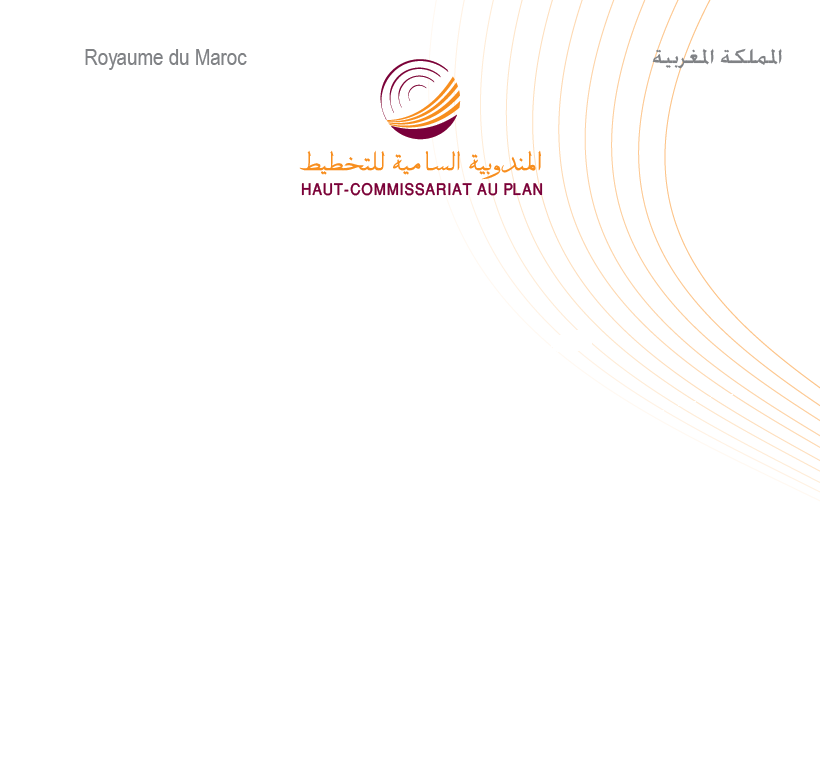 مذكرة  إخبارية حول  الوضعية  الاقتصاديةخلال سنة 2022أظهرت نتائج الحسابات الوطنية أن النمو الاقتصادي الوطني سجل تباطؤا ملحوظا بلغ 1,3% خلال سنة 2022 عوض 8 %خلال السنة الماضية. وسجلت الأنشطة غير الفلاحية ارتفاعا بنسبة 3 %بينما عرفت الأنشطة الفلاحية انخفاضا بنسبة 12,9%.وشكـل الطلب الخارجي قاطرة للنمو الاقتصادي في سياق اتسم بارتفاع التضخم وتفاقم الحاجة لتمويل الاقتصاد الوطني. تباطؤ ملحوظ للنمو الاقتصاديانكمشت القيمة المضافة للقطاع الأولي بالحجم بنسبة 12,7% سنة 2022 بعد ارتفاع قدره 19% خلال السنة الماضية. ويعزى هذا، إلى انخفاض القيم المضافة لكل من أنشطة القطاع الفلاحي بنسبة 12,9% عوض ارتفاع بنسبة 19,5% وأنشطة الصيد البحري بنسبة 9,7% عوض انخفاض بنسبة 9,9% سنة 2021.وبدورها، عرفت القيمة المضافة للقطاع الثانوي تراجعا لمعدل نموه حيث انتقل من 7,1% خلال السنة الماضية إلى انخفاض بنسبة 1,7% سنة 2022، وذلك نتيجة انخفاض القيم المضافة ل:الصناعات الاستخراجية بنسبة 9,4% عوض ارتفاع بنسبة %7,3؛البناء والأشغال العمومية بنسبة 3,6% عوض ارتفاع بنسبة 4,7%؛الكهرباء والغاز والماء، شبكات التطهير ومعالجة النفايات بنسبة 3,2% عوض ارتفاع بنسبة 7,5%؛وإلى ارتفاع أنشطة الصناعات التحويلية بنسبة 0,3% عوض %7,8.وسجلت القيمة المضافة للقطاع الثالثي من جهتها، تباطؤا في معدل نموها منتقلة من 5,8% خلال السنة الماضية إلى%5,4  سنة 2022. وتميزت بتباطؤ أنشطة:البحث والتطوير والخدمات المقدمة للمقاولات إلى 5,4% عوض 9,6%؛الخدمات المقدمة من طرف الإدارات العمومية والضمان الاجتماعي إلى 4,2% عوض 5,1%؛ النقل والتخزين إلى 3,8% عوض 10,5%؛ الخدمات العقارية إلى 1,4% عوض 2,9%؛التجارة وإصلاح المركبات إلى 0,4% عوض 8,2%. وإلى ارتفاع أنشطة :الفنادق والمطاعم بنسبة 53,7% عوض 15,4%؛خدمات التعليم، الصحة والعمل الاجتماعي بنسبة 5,5% عوض 3,6%؛الأنشطة المالية والتأمينات بنسبة 7% عوض 4,8%؛ الاعلام والاتصال بنسبة 2,6% عوض انخفاض بنسبة 1,5%.في المجموع عرفت الأنشطة غير الفلاحية ارتفاعا بنسبة 3% خلال سنة 2022 عوض 6,3% خلال السنة الماضية.وفي هذه الظروف، واعتبارا لارتفاع الضريبة على المنتوجات صافية من الاعانات بنسبة 3,9%، عرف معدل النمو الاقتصادي تراجعا ملحوظا حيث انتقل من 8% خلال السنة الماضية إلى 1,3% سنة 2022.ارتفاع المستوى العام للأسعار وبالأسعار الجارية، عرف الناتج الداخلي الإجمالي ارتفاعا بلغ %4,3 سنة 2022 مما نتج عنه زيادة في المستوى العام للأسعار   بنسبة 3,1% مقابل 2,4% سنة 2021.  تراجع الطلب الداخلي انخفض الطلب الداخلي بنسبة 1,5% مقابل ارتفاع بنسبة 8,9% سنة 2021 مساهما سلبيا في النمو الاقتصادي الوطني ب 1,7  نقطة عوض مساهمة ايجابية بلغت 9,5 نقطة سنة من قبل.وهكذا، سجلت نفقات الاستهلاك النهائي للأسر انخفاضا بنسبة 0,7% مقابل ارتفاع بنسبة 6,9% مع مساهمة سلبية في النمو بلغت 0,4 نقطة مقابل مساهمة ايجابية ب 4 نقط.ومن جهته، سجل إجمالي الاستثمار (إجمالي تكوين الرأسمال الثابت، التغير في المخزون وصافي اقتناء النفائس) تراجعا في معدل نموه بنسبة 6,5% سنة 2022 عوض ارتفاع بنسبة 13,8% سنة 2021 بمساهمة سلبية في النمو بلغت نقطتان بدل مساهمة ايجابية بأربع نقط.   وبدورها، سجلت نفقات الاستهلاك النهائي للإدارات العمومية تراجعا في معدل نموها منتقلة من 7,2% السنة الماضية إلى 3,3%  مع سـاهمة سلبية في النمو ب 0,6 نقطة مقابل 1,4 نقطة السنة الماضية. مساهمة إيجابية للمبادلات الخارجيةعلى مستوى المبادلات الخارجية من السلع والخدمات بالحجم، سجلت كل من الصادرات والواردات ارتفاعا قويا خلال سنة 2022. وهكذا، ارتفعت الصادرات بنسبة 20,4% عوض 7,9% مع مساهمة في النمو ب 6,8 نقطة عوض 2,4 نقطة سنة من قبل. وسجلت الواردات من السلع والخدمات بدورها، ارتفاعا بنسبة 9,1% بدل 10,4% مع مساهمة في النمو بلغت 3,8 نقطة عوض 4 نقط خلال السنة الماضية.وفي هذا الإطار، سجلت المبادلات الخارجية للسلع والخدمات مساهمة إيجابية في النمو بلغت 2,9 نقطة عوض مساهمة سلبية بلغت 1,5 نقطة سنة 2021. تفاقم الحاجة إلى التمويل مع ارتفاع الناتج الداخلي الإجمالي بالأسعار الجارية بنسبة 4,3% عوض 10,6% سنة من قبل وارتفاع صافي الدخول المتأتية من بقية العالم بنسبة 7,5% عوض 59,8%، عرف إجمالي الدخل الوطني المتاح تراجعا ملحوظا منتقلا من 11,5% خلال سنة 2021 إلى 5,4% سنة 2022 ليستقر في 1436 مليار درهم. وأخذا بالاعتبار ارتفاع الاستهلاك النهائي الوطني بالأسعار الجارية بنسبة 7,6% مقابل 11% المسجل سنة من قبل، فقد استقر الادخار الوطني في 26,8% من الناتج الداخلي الإجمالي عوض 28,2%.ومثل إجمالي الاستثمار30,3% من الناتج الداخلي الإجمالي، وهكذا، تفاقمت الحاجة الى تمويل الاقتصاد الوطني منتقلة من 2,3% من الناتج الداخلي الإجمالي سنة 2021 إلى 3,5% سنة 2022.في الملحق، الجداول المتعلقة بنتائج الحسابات الوطنية لسنة 2022.القيمة المضافة بالحجم (سعر السنة الماضية)التطور السنوي ب %تطور المجاميع الاقتصادية الأساسية(*) القيمة المضافة غير الفلاحية مضاف إليها صافي الضرائب من الإعانات على المنتجات202220212020قطاع النشاط الاقتصاديالرمز-12,919,5-8,1الفلاحة والاستغلال الغابويA00-9,79,912,2الصيد وتربية الأحياء المائيةA05-9,47,32,6صناعة الاستخراج المعدنيB000,37,8-7,4الصناعة التحويليةC00-3,27,5-1,3توزيع الكهرباء والغاز والماء، شبكات التطهير ومعالجة النفاياتDE0-3,64,7-4,1البناءF000,48,2-6,6تجارة الجملة والتجزئة، إصلاح المركبات ذات المحرك والدراجات الناريةG003,810,5-28,5النقل والتخزينH0053,715,4-54,6أنشطة خدمات الإيواء والمطاعمI002,6-1,55,1الإعلام والاتصالJ007,04,80,6الأنشطة المالية والتأميناتK001,42,9-0,8الأنشطة العقاريةL685,49,6-13,4البحث والتطوير والخدمات المقدمة للمقاولاتMN04,25,15,3الإدارات العمومية والضمان الاجتماعي الإجباريO845,53,60,8التعليم، الصحة البشرية وأنشطة العمل الاجتماعيPQ82,75,0-23,2خدمات أخرىRS01,07,8-7,0المجموع202220212020العملياتالنمو الاقتصادي السنوي ب %(بأسعار السنة الماضية)النمو الاقتصادي السنوي ب %(بأسعار السنة الماضية)النمو الاقتصادي السنوي ب %(بأسعار السنة الماضية)تقسيم الناتج الداخلي الإجمالي1,38,0-7,2الناتج الداخلي الإجمالي1,07,8-7,0القيمة المضافة الكلية بالأسعار الأساسية-12,919,5-8,1    القطاع الفلاحي3,06,3-6,9    القطاع غير الفلاحي3,910,3-8,4صافي الضرائب من الإعانات على المنتجات 3,16,7-7,1الناتج الداخلي الإجمالي غير الفلاحي (*)الطلب-0,76,9-5,6نفقات الاستهلاك النهائي للأسر3,37,2-0,6نفقات الاستهلاك النهائي للإدارات العمومية5,719,1-6,1نفقات الاستهلاك للمؤسسات الغير الهادفة للربح -2,27,6-10,0إجمالي تكوين رأس المال الثابت9,010,4-11,9الواردات من السلع والخدمات20,47,9-15,0الصادرات من السلع والخدماتبالأسعار الجارية (بمليون درهم) بالأسعار الجارية (بمليون درهم) بالأسعار الجارية (بمليون درهم) تقسيم الناتج الداخلي الإجمالي1 330 1581 274 7271 152 477الناتج الداخلي الإجمالي1 200 9461 143 4971 036 049القيمة المضافة الكلية بالأسعار الأساسية130 299143 963117 094    القطاع الفلاحي1 070 647999 534918 955    القطاع غير الفلاحي129 212131 230116 428صافي الضرائب من الإعانات على المنتجات 1 199 8591 130 7641 035 383الناتج الداخلي الإجمالي غير الفلاحي (*)الطلب813 450751 470672 606نفقات الاستهلاك النهائي للأسر255 627242 213223 638   نفقات الاستهلاك النهائي للإدارات العمومية10 9129 9498 204نفقات الاستهلاك للمؤسسات الغير الهادفة للربح 360 825335 620302 245إجمالي تكوين رأس المال الثابت748 962541 101438 514الواردات من السلع والخدمات596 039423 003354 895الصادرات من السلع والخدمات1 436 1181 362 8971 222 659إجمالي الدخل الوطني المتاح356 129359 265318 211إجمالي الادخار الوطني46 96329 92813 434الحاجة التمويليةبعض النسب الاقتصادية36 27435 10432 056الناتج الداخلي الإجمالي حسب الفرد (بالدرهم)39 16337 53234 008إجمالي الدخل الوطني المتاح حسب الفرد (بالدرهم)61,259,058,4نفقات استهلاك الأسر / الناتج الداخلي الإجمالي19,219,019,4نفقات الاستهلاك النهائي للإدارات العمومية / الناتج الداخلي الإجمالي0,80,80,7نفقات الاستهلاك النهائي للمؤسسات الغير الهادفة للربح / الناتج الداخلي الإجمالي44,833,230,8الصادرات من السلع والخدمات / الناتج الداخلي الإجمالي56,342,438,0الواردات من السلع والخدمات / الناتج الداخلي الإجمالي30,330,528,8معدل الاستثمار (إجمالي تكوين رأس المال/ الناتج الداخلي الإجمالي)26,828,227,6معدل الادخار الوطني (إجمالي الادخار الوطني / الناتج الداخلي الإجمالي)-3,5-2,3-1,2الحاجة التمويلية/الناتج الداخلي الإجمالي